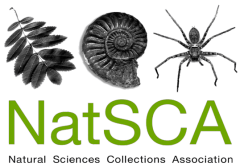 Journal of Natural Science Collections:				Peer Review ReportPlease read ‘Information for Reviewers’ before you begin your review: http://www.natsca.org/information-for-reviewers.Return this form to the Editor (editor@natsca.org), accompanied by an annotated manuscript with more detailed comments.Please read ‘Information for Reviewers’ before you begin your review: http://www.natsca.org/information-for-reviewers.Return this form to the Editor (editor@natsca.org), accompanied by an annotated manuscript with more detailed comments.Please read ‘Information for Reviewers’ before you begin your review: http://www.natsca.org/information-for-reviewers.Return this form to the Editor (editor@natsca.org), accompanied by an annotated manuscript with more detailed comments.Interesting and novel	Yes	NoInteresting and novelComments:Comments:Adds to existing knowledge of subject area	Yes	NoAdds to existing knowledge of subject areaComments:Comments:Factually accurate 	Yes	NoFactually accurate Comments:Comments:Well written, with a clear message	Yes	NoWell written, with a clear messageComments:Comments:Scientific names and other technical terms used correctly	Yes	NoScientific names and other technical terms used correctlyComments:Comments:Appropriate length to cover topic fully	Yes	NoAppropriate length to cover topic fullyComments:Comments:Title and keywords clear and appropriate	Yes	NoTitle and keywords clear and appropriateComments:Abstract is clear, accurate summary of article	Yes	NoAbstract is clear, accurate summary of articleComments:Adequate context of previous work 	Yes	NoAdequate context of previous work Comments:Methods and results are clear and logical, results address research question	Yes	NoMethods and results are clear and logical, results address research questionComments:Conclusions summarise article well, and are justified by evidence/narrative	Yes	NoConclusions summarise article well, and are justified by evidence/narrativeComments:Comments:Adequate referencing	Yes	NoAdequate referencingAdditional comments:Additional comments:Figures and tables appropriate and illustrative	Yes	NoFigures and tables appropriate and illustrativeComments:Comments:Summary and additional comments:Summary and additional comments:Summary and additional comments:Recommendation:	Accept (no revision required)	Accept (minor revision)	Major revision required	RejectRecommendation:	Accept (no revision required)	Accept (minor revision)	Major revision required	RejectRecommendation:	Accept (no revision required)	Accept (minor revision)	Major revision required	RejectAny confidential comments to Editor (will not be shared with authors):Any confidential comments to Editor (will not be shared with authors):Any confidential comments to Editor (will not be shared with authors):Are you aware of any potential conflicts of interest that might affect the impartiality of your review?	Yes		NoAre you aware of any potential conflicts of interest that might affect the impartiality of your review?Details:Name of reviewer*Date*All comments will be anonymised before being returned to authors, unless reviewers state that they wish to be identified.*All comments will be anonymised before being returned to authors, unless reviewers state that they wish to be identified.*All comments will be anonymised before being returned to authors, unless reviewers state that they wish to be identified.